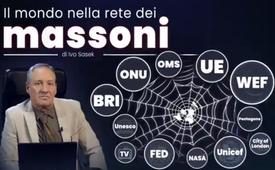 Il Mondo nella rete dei massoni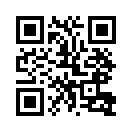 Solo chi si rende conto di quanto il nostro bel mondo sia palesemente impigliato nella rete delle logge può capire perché tutto va così. In questo intervento, il fondatore di Kla.TV, Ivo Sasek, spiega in dettaglio chi ha ordito questa rete di massoni e quali organizzazioni ne fanno attivamente parte. La conclusione di questo interessante viaggio è chiara: fuori tutti gli Stati da questa rete criminale - e altrimenti fuori questa rete criminale dai nostri Stati - cominciando dall'OMS.Con questo discorso, riassumo ciò che abbiamo già dimostrato in migliaia di trasmissioni con centinaia di migliaia di valide fonti. Vi chiedo di trasmettere queste conoscenze ai vostri parlamentari, a tutti i vostri rappresentanti eletti, ai vostri politici e a coloro che occupano posizioni di responsabilità il prima possibile, perché ognuno di noi si trova ad affrontare una minaccia esistenziale. E ciò che vale per la più piccola unità della nostra società deve ovviamente valere anche per il quadro generale, lo Stato. 

Oggi pratichiamo il pensiero frattale. I nostri Stati sono soggetti alle stesse leggi degli alberi e delle piante, per esempio. Se osserviamo i folti rami principali di un albero, ci rendiamo conto che l'intero albero si ripete in ognuno di essi. In altre parole, l'immagine dell'albero nel suo complesso si ripete costantemente anche nelle sue suddivisioni, e allo stesso modo. L'albero nella sua interezza è, per così dire, il nostro rispettivo Paese, o il nostro Stato nella sua interezza. Il singolo ramo grosso è il nostro distretto rurale o cantone. I rami sempre più sottili sono i nostri comuni in questa parabola, sì. Ogni frattale è un modello in cui il tutto si riflette realmente nelle sue parti. Nelle ramificazioni più esterne possiamo quindi vedere il nostro quartiere, per così dire, e all'estremità del ramo possiamo vedere le singole cellule della vita o le famiglie. Queste realtà frattali attraversano ora l'intera creazione come principio di ordine - e non si esauriscono nella forma materiale, ma attraversano di principio tutte le aree non materiali della vita. Da questo punto di vista, ora consideriamo anche il fatto che tutto ciò che si applica all'albero frattale più esterno deve e si applica sempre inevitabilmente all'intero albero. Quindi tutto ciò che danneggia il rametto danneggia anche il ramo, danneggia anche l'intero albero - e tutto ciò che danneggia l'intero albero danneggia anche ogni singolo ramo e rametto. Avete capito? Detto questo, passiamo a un evento che riflette questa legge in una dimensione completamente quotidiana. 

Supponiamo che a noi, nel luogo in cui viviamo, accada esattamente ciò che è accaduto a molte famiglie ignare, dal Sudan all'Uganda al Centrafrica. C'è un certo Joseph Kony, questo è il suo nome, che promette di attuare solo ciò che è scritto nella Bibbia - in altre parole, un movimento pio. Il suo movimento si chiama Esercito di Resistenza del Signore, o LRA. Molti familiari in buona fede si sono uniti a questo movimento perché pensavano che fosse un movimento di resistenza cristiano che li avrebbe, per così dire, rafforzati contro forze diaboliche. Purtroppo, si sono presto resi conto che si trattava solo di un gruppo terroristico sotto mentite spoglie cristiane, che attacca interi villaggi e città. Un gruppo che costringe la gente a seguirlo. Così, invece di una comunità piena di spirito, hanno trovato un regno terroristico con le sue regole severe, per così dire. E chi non le seguiva si metteva in guai molto seri. Ma non è tutto. Hanno persino reclutato bambini soldato e le bambine sono state costrette a prostituirsi. Attaccano interi villaggi, compiono attacchi alle istituzioni governative, ecc. L'LRA si è rivelato estremamente brutale. Sono responsabili di decine di migliaia di omicidi. E continuano a uccidere. E ora, come ho detto, applichiamo queste leggi frattali in modo coerente: Cosa si aspetta l'intero albero, cioè il papà Stato, dai suoi frattali più piccoli se sono caduti in una trappola come le persone con questo Joseph. Sì, se hanno aderito completamente - in modo ignaro e involontario, se volete - a un gruppo terroristico travestito da cristianesimo? Cosa si aspetta papà Stato? Sì, avete ragione: dal punto di vista dello Stato, sareste segnalati come terroristi, perseguiti, imprigionati e severamente puniti per il solo fatto di esserne membri. Ma come reagirebbe un single sincero, una coppia onesta o una famiglia sana quando notasse anche la minima tendenza a questi eccessi terroristici? Ebbene, nessuno di noi vorrebbe mantenere un simile legame anche solo per un'ora in più, sì. E vedete, ciò che vale per la più piccola unità della nostra società deve valere anche per il quadro generale, capite? Se un intero sistema statale è rimasto erroneamente invischiato in un'organizzazione sovranazionale criminale, deve agire esattamente nello stesso modo. Naturalmente, anche se ha già stipulato accordi commerciali di ogni tipo con questa organizzazione terroristica sovranazionale - nel nostro caso gli Stati - e si è eventualmente impegnato a effettuare pagamenti regolari di qualche tipo. Il singolo cittadino non potrebbe rimanere in un gruppo terroristico in nome di tali obblighi, capite? Diventerebbe solo più punibile se dovesse ritardare la sua partenza a causa di questi obblighi. La cosa più sorprendente, tuttavia, è che i nostri sistemi statali nel loro insieme non rinunciano affatto immediatamente a ogni alleanza sovranazionale nello stesso modo ogni volta che risulta che si sono alleati erroneamente o forse anche consapevolmente con organizzazioni terroristiche. Per questo motivo oggi diamo uno sguardo più da vicino a 12 organizzazioni terroristiche altamente criminali, di cui i nostri Stati si sono fatti membri attraverso alleanze e trattati di ogni tipo. Vi chiederete: esiste una cosa del genere? Cominciamo con l'adesione all'ONU, che è stata fondata nel 1945. Che cos'è l'ONU?


L'ONU (1945)

L'ONU è un'organizzazione sovranazionale che, al momento della sua fondazione e della richiesta di adesione, ha giurato di servire o di voler servire solo il mantenimento della pace nel mondo, la sicurezza internazionale e la buona cooperazione tra i Paesi, e naturalmente di servire i diritti umani, i poveri, i deboli, persino i bambini, tutti, e questo era ben visto. E per entrare a far parte di questa organizzazione, tutti gli Stati membri hanno dovuto rinunciare volontariamente a buona parte della loro libertà, dei loro diritti sovrani e della loro indipendenza. Anche la Svizzera fa parte dell'ONU, senza le conoscenze di base che sentite oggi, ed è entrata a farne parte il 10 settembre 2002. Ma nel frattempo è emerso che l'ONU sta solo fingendo tutte queste buone intenzioni. Oltre a innumerevoli testimoni, l'ex funzionario ONU di alto livello e ora informatore Calin Georgescu ha davvero portato alla luce i segreti più oscuri, le atrocità e l'estrema corruzione dell'ONU. Ora rivela nei minimi dettagli come le Nazioni Unite siano controllate da oligarchi criminali che non solo truccano le elezioni per arricchirsi e schiavizzare l'umanità, ma compiono anche azioni ancora più incredibilmente crudeli, come stiamo per vedere. E non c'è da stupirsi, l'ONU è stata fondata durante la Seconda Guerra Mondiale da due massoni di alto grado: il presidente americano Franklin D. Roosevelt, della "Marion Lodge No. 70" e il primo ministro britannico Winston Churchill. Egli apparteneva a tre logge massoniche che professavano fedeltà a Satana: la "United Studholme Lodge No. 1591", la "Rosemary Lodge No. 2851", ma anche la "Albion Lodge" dell'antico Ordine dei Druidi. Vedete, questi padri fondatori massonici hanno ufficialmente designato questa Lega delle Nazioni come loro loggia mondiale già nel 1948. Ma l'ex funzionario dell'ONU che ha fatto questa dichiarazione è stato lui stesso presidente internazionale del Club massonico di Roma per due anni, sì. Quindi, sapendo di cosa parla da oltre 18 anni di servizio a tempo pieno, ora testimonia davanti alle telecamere di tutto il mondo su come le Nazioni Unite commettano costantemente innumerevoli violazioni dei diritti umani e crimini contro i diritti umani imprescrittibili. Come dice il proverbio, chi tiene la scala non è meno reo del ladro.
Secondo il whistleblower delle Nazioni Unite Calin Georgescu, ad esempio, sono direttamente attribuibili all'ONU gli esperimenti di bombe nucleari che hanno distrutto la maggior parte degli arcipelaghi delle Isole Marshall, simili alle Maldive, tra il 1946 e il 1958. In altre parole, in nome della sicurezza internazionale, le radiazioni nucleari non solo hanno distrutto l'intera popolazione di tonni, ma anche l'aspettativa di vita degli abitanti delle Isole Marshall. Pensate che prima del bombardamento vivevano in media 180-200 anni - dimostrato. In seguito, l'aspettativa di vita di queste persone, che prima non conoscevano né malattie né medici, è scesa a una media di 35-45 anni. E vedete, queste persone così care, non sapevano nemmeno che ci fosse stata una guerra mondiale, sì. Allora, per favore, ditemi che differenza c'è rispetto al gruppo terroristico del già citato Joseph Kony - a parte il fatto che l'ONU da sola ha commesso un terrorismo incomparabilmente peggiore, sì. Ma questo non basta. Come la banda terroristica di Joseph Kony, anche i dipendenti delle Nazioni Unite violentano donne e bambini su larga scala, più e più volte. Già nel 2017 è emerso che solo ad Haiti avevano violentato circa 60.000 bambini. E questo è solo ciò che viene alla luce, non dimenticate! L'ex funzionario dell'ONU e whistleblower Calin Georgescu testimonia con fermezza che anche all'interno delle Nazioni Unite c'è una rete globale di traffico, abusi e persino sacrifici di bambini.

E solo attraverso tali testimonianze la comunità mondiale può finalmente capire perché proprio l'ONU, oltre a molte altre sotto-organizzazioni, ha avviato il Fondo Mondiale per l'Infanzia UNICEF, che apparentemente "vuole occuparsi" in modo così toccante di tutti i bambini di questo mondo... Capite?

L'ONU, insieme all'OMS, dà istruzioni alle autorità scolastiche di tutto il mondo di insegnare a bambini e ragazzi come masturbarsi, sì. Raccomandano ai nostri figli di usare film porno, che erano solo un reato penale, ricordate? Raccomandano diverse tecniche sessuali, come insegnare il sesso orale ai bambini piccoli, avere rapporti omosessuali e tutto il resto. Quindi l'ONU, insieme all'OMS, sta dando istruzioni agli educatori di incoraggiare i bambini ad avere rapporti sessuali il più presto possibile e di aiutare tutti i bambini a trovare partner sessuali. Ci sono anche prove che questo fa parte di un'operazione globale di normalizzazione della pedofilia. Non c'è da stupirsi, sì. E ora ripeto: mostratemi la differenza con il culto del terrore di Joseph Kony, sì, se non fosse che le Nazioni Unite e l'OMS, di cui parleremo tra poco, stanno facendo un milione di volte peggio, a livello globale. Vedete, la semplice adesione all'ONU senza alcuna idea non dovrebbe essere imputata come un crimine a nessuno Stato membro ben intenzionato. Tuttavia, non appena tali atrocità dell'ONU contro la popolazione, come abbiamo appena sentito, vengono portate alla luce, non ci deve essere un solo motivo per cui uno Stato membro non lasci immediatamente questa organizzazione terroristica altamente criminale! È chiaro? E certamente nessuno Stato dovrebbe rimanere in silenzio quando accade una cosa del genere o, in nome di qualche trattato o addirittura di qualche privilegio, prendersi il diritto di rimanere in questa organizzazione criminale. È esattamente il contrario: ogni Stato innocente deve agire immediatamente per portare i crimini più gravi che sono venuti alla luce a un giusto giudizio, in modo che l'intero albero statale non cada vittima di complicità in crimini internazionali. E se a qualche Stato membro ingannato e ora illuminato venisse in mente di mantenere in vita questa organizzazione criminale per il suo bel nome o per gli innumerevoli trattati firmati, riformandola per così dire, allora, ragionando in modo frattale, lo stesso diritto dovrebbe essere concesso anche a tutte le organizzazioni terroristiche molto più innocue, come quella di Joseph Kony, capite? Anche loro hanno nomi e contratti promettenti. Nessuno sotto questo cielo penserebbe mai di mantenere un'organizzazione terroristica dopo aver magari solo sostituito il capo e alcuni dei suoi complici in questa banda di assassini, capite? Nella migliore delle ipotesi, idee così strampalate possono provenire solo da menti sbagliate che hanno già sedotto interi Stati per farli entrare nelle reti terroristiche che dominano il mondo. Ma, sempre pensando in modo frattale, dovrebbero essere puniti tanto più severamente, quanto l'intero albero è più pesante del suo ramo frattale più esterno, la sua versione più piccola. Va detto che la stessa organizzazione massonica segreta che ha fondato l'ONU nel 1945 ha fondato anche lo Stato di Israele tre anni dopo e la Comunità Europea, o in breve CE, nel 1957. Tuttavia, come sapete, ogni massone di alto grado professa Lucifero come suo dio. In altre parole, sono adoratori del diavolo. Adoratori del diavolo che non solo hanno fondato le istituzioni appena citate, ma anche tutte queste istituzioni e altre ancora. Ascoltate: per esempio, hanno fondato la FED - Federal Reserve - l'OMS, la NATO, la NASA, il WEF, l'UE, il movimento ecumenico, ma anche l'intero sistema educativo con tutte le sue università. Hanno anche fondato l'intera industria della stampa e dell'editoria, ma anche i più grandi editori di libri, l'intero apparato televisivo e hollywoodiano con le sue FSK e altre autorità di controllo. Senza dimenticare che queste società massoniche segrete sono le fondatrici di tutte le principali agenzie di stampa del mondo, che alimentano con le loro cose giorno dopo giorno i media del mainstream. E non è tutto, hanno anche fondato molti servizi segreti, persino la ricerca sociale come la Scuola di Francoforte e molti altri. Ma prima diamo un'occhiata ad altre macchinazioni altamente criminali da parte di tutte le fondazioni massoniche appena citate e più avanti esamineremo i costi che la sola ONU massonica ci porta ogni anno. Circondati, tuttavia, e per lo più già integrati negli altri costrutti delle società segrete appena citate, i popoli consegnano continuamente le loro sudate tasse agli stessi oligarchi. Questo va capito oggi.

Come vedremo ora, la stessa società segreta luciferiana si è annidata, o meglio insinuata, in tutti gli importanti centri di controllo della nostra società per secoli - in tutto il mondo. E i loro metodi sono sempre gli stessi: Menzogna, inganno, e lo fanno per principio. Di norma, fanno proprio il contrario di ciò che promettono. E per loro, le persone non sono di più, non sono migliori del bestiame o delle macchine, sono semplicemente merci che andrebbero decimate a 500 milioni di noi. È quello che dicono apertamente. E questa setta luciferiana, che da secoli è organizzata in strutture societarie segrete, domina davvero tutti i popoli del mondo. Parlano continuamente di democrazia, tolleranza, fratellanza e persino di libertà. Ma manipolano i nostri politici e tutte le strutture possibili con metodi astutamente escogitati. La parola e l'azione non coincidono, miei cari. E non è il popolo a controllarli, ma sono loro a controllare il popolo. Questa è la cosa peggiore! E tutto avviene nel più completo disprezzo di qualsiasi conoscenza popolare, nel più completo disprezzo di qualsiasi legge o costituzione applicabile. E tutto ciò che fanno, lo fanno senza alcun mandato politico o senza un mandato del popolo, o almeno con i mezzi già citati di ottenere ipocritamente adesioni da Stati ignari e creduloni. Tutto ciò che fanno e manipolano ignora completamente la concezione di giustizia del popolo. Ho detto il popolo! Ma ignorano anche completamente ogni principio democratico e ci impongono costantemente nuove leggi. Esercitano sempre più influenza sulle nostre scuole, sui nostri figli - e lo fanno in modo coerente, scavalcando tutti i genitori, gli insegnanti e i rappresentanti legali. Si tratta quindi di una cospirazione tangibile che aggira tutti i nostri responsabili e ogni responsabilità. In innumerevoli programmi di Kla.TV, abbiamo dimostrato che anche le seguenti istituzioni sono state tutte fondate da questa società segreta organizzata luciferiana della Massoneria di alto grado. E come vedremo tra poco, un'associazione di queste società segrete si comporta come le altre, cioè in modo altamente criminale, come l'OMS. Vediamola ora.


L'OMS

L'Organizzazione Mondiale della Sanità è un'organizzazione speciale dell'ONU fondata nel 1948, di cui abbiamo appena mostrato le origini massoniche. E gli stessi 193 Stati membri dell'ONU sono anche membri dell'OMS e devono pagare quote annuali fisse. E anche questo settore massonico divora diversi miliardi di dollari all'anno, sì. Ma ora veniamo al lato criminale: l'attuale direttore generale dell'OMS, Tedros Adhanom Ghebreyesus, è stato in passato per molti anni uno dei principali capi di un'organizzazione terroristica comunista, sì. L'acronimo è TPLF, sì, ed è persino elencato ufficialmente come organizzazione terroristica nel database globale del terrorismo. Il TPLF è un'organizzazione violenta che ha causato o è stata coinvolta in numerosi rapimenti, prese di ostaggi e innumerevoli massacri. I suoi membri hanno commesso le più gravi violazioni dei diritti umani nei loro quasi 30 anni di potere. E ora l'OMS dovrebbe spiegarci in cosa differisce dall'organizzazione terroristica del già citato Joseph Kony in Africa centrale.

Ecco, anche prima dell'esperimento Covid-19 sulla popolazione promosso esplicitamente dall'OMS, con i suoi milioni di vittime e centinaia di migliaia di morti, è stata l'OMS a rendere sterili milioni di donne in Kenya e in altri Paesi, aggiungendo sostanze dannose per la gravidanza alle vaccinazioni antitetaniche. È stata l'OMS!

L'OMS ha anche cercato di camuffare i suoi dannosi vaccini contro la malaria, violando gravemente gli standard etici internazionali durante la valutazione dello studio. E insieme alla massonica GAVI, fondata al WEF, l'OMS sta cercando di inondare letteralmente l'Africa con un vaccino contro la malaria. Tra l'altro, il cavallo di battaglia della GAVI è ID 2020, che mira a dare a ogni persona nel mondo la propria identità digitale - in altre parole, a renderla trasparente al 100%. Per me, questo non è altro che una sorta di voyeurismo economico e politico, capite bene! Ma ora torniamo ai crimini di vaccinazione commessi dall'OMS e dalla GAVI: ancora una volta, gli studi hanno dimostrato che i vaccinati dall'OMS hanno un rischio dieci volte superiore di meningite o malaria cerebrale e un rischio doppio di morte. Giudici e pubblici ministeri competenti possono ora mostrare alla gente la differenza con le decine di migliaia di persone uccise dalla banda del terrore di Joseph e spiegarci perché non ritengono responsabili coloro che hanno danneggiato e ucciso parecchie migliaia di persone! Ma l'OMS non solo è costantemente coperta dai suoi amici massoni, cioè da tutte le organizzazioni massoniche circostanti - l'OMS stessa a sua volta copre i suoi amici di Big Pharma, cioè i produttori di vaccini. Questo perché l'OMS ha esonerato i produttori di vaccini dal pagamento dei risarcimenti per i danni da vaccino causati da vaccini difettosi. Vedete come funziona? Come sempre, una mano massonica lava l'altra, vedete? E proprio ora questa OMS criminale sta preparando un trattato internazionale sulle pandemie con tutti i suoi amici della società segreta. Stanno cercando di fare del loro capo terrorista dell'OMS, Ghebreyesus, l'unico dominatore del mondo nel vero senso della parola. È un percorso abilmente escogitato verso la dittatura della salute. Bisogna capirlo. Queste nuove leggi, che ancora una volta vengono elaborate a porte chiuse, ignorando completamente qualsiasi popolo, dovrebbero diventare legalmente vincolanti per tutto il mondo nel giro di pochi mesi. Questo è ciò che stanno cercando di fare. Ma potranno farlo solo se noi popoli ingannati non ci opporremo con tutte le nostre forze. E l'unica cosa giusta da fare ora per tutti gli elementi frattali di questo albero mondiale è proprio ciò che ogni Stato del mondo chiederebbe a un terrorista alleato di Joseph Kony: Come con l'ONU, dobbiamo abbandonare immediatamente questa organizzazione terroristica dell'OMS! È così che funziona! E allo stesso tempo dobbiamo mettere dietro le sbarre le sue menti criminali, esatto. Non basta cacciare l'OMS da tutti i nostri Paesi, perché anche i più piccoli terroristi vengono trattati con molta più severità. Dobbiamo espropriare completamente l'OMS e porvi fine, ecco. Qualsiasi altra cosa sarebbe del tutto inappropriata, come faremmo anche con Joseph Kony e la sua organizzazione terroristica. Ma ora andiamo un passo avanti verso l'UE.


L'UE (1° Novembre 1993)

Ma chi è che ha fondato l'Unione Europea?

Era il 1993. Innanzitutto, l'intero sviluppo dell'UE si basava sul piano di Coudenhove-Kalergi, membro della loggia massonica viennese Humanitas. E con la sua proposta di creare una pan-Europa, la stampa massonica mainstream fece scalpore a livello internazionale già nel 1922, quando Kalergi aveva solo 28 anni. E vedete, oggi stanno facendo la stessa cosa con tutti i Young Global Leader addestrati segretamente.

Poi sono entrati in scena massoni di alto livello come Robert Schuman e il francese Jean Monnet. E fu quest'ultimo a ideare il famoso metodo Monnet. Cioè questa politica di integrazione graduale, intenzionalmente di soppiatto, sì, e che alla fine ha portato alla nascita dell'UE. Per motivi di tempo, non posso soffermarmi sui cofondatori, Paul-Henri Spaak o quello del Belgio e Altiero Spinelli dall'Italia.

Come è fin troppo tipico di queste società massoniche, nel 2012 hanno introdotto il Meccanismo Europeo di Stabilità, o MES in breve, per massimizzare i loro profitti e il loro potere. Tuttavia, questo si è rivelato una miniera d'oro per le loro banche, non per i cittadini: in primo luogo, le banche hanno potuto prestare denaro alla Grecia attraverso il MES, come esempio. E quando la Grecia non ha potuto più pagare, come era prevedibile, gli altri Stati dell'UE sono dovuti intervenire tramite il MES - NON le banche massoniche! Lo capite? Nell'ambito del salvataggio della Grecia, gli Stati dell'euro e il FMI hanno trasferito 207 miliardi di euro, 170 dei quali sono andati al settore finanziario, come era prevedibile.

L'UE sta inoltre commettendo i più gravi crimini contro la popolazione civile. E con le sue dure sanzioni in Siria, al più tardi nel 2011, l'UE si è già rivelata un'organizzazione terroristica che scatena disastri umanitari. Perché? A causa dell'UE, le forniture mediche non erano più sufficientemente disponibili per la popolazione innocente. Molte centrali elettriche e idriche, così come gli ospedali, hanno dovuto chiudere a causa della mancanza di componentistica e di benzina, le forniture alimentari non erano più sufficienti, molte persone hanno perso il lavoro perché le merci e le risorse produttive necessarie non erano più disponibili, persino l'acqua potabile e l'elettricità hanno dovuto essere razionate. Tutto a causa dell'UE. Capite?

E oggi l'UE è di nuovo coinvolta nella guerra in Ucraina, avendo pompato non meno di 50 miliardi in questa guerra da quando è iniziata, sì. Ma l'UE ha anche partecipato direttamente alla fornitura di armi: Poco dopo che la Russia aveva lanciato la sua offensiva militare in Ucraina, l'UE ha preso la storica decisione di utilizzare i soldi di un fondo relativamente nuovo, il Fondo europeo per la pace, o EFF, per sostenere l'Ucraina. Per la prima volta, questo fondo è stato utilizzato per fornire armi letali, cioè potenzialmente letali, a un Paese terzo. Può farlo? No, non lo può fare.

È sempre più chiaro che l'UE è uno strumento massonico per smantellare la democrazia e la sovranità nei suoi Paesi membri. Proprio così. Circa l'80% delle leggi dei suoi Stati membri sono ora dettate dall'UE, cioè dalla sua Commissione, che non è eletta dal popolo. Gli Stati membri che si ritirano sono soggetti a dure sanzioni. Io dico che più settario di così non si può. Rendiamocene finalmente conto.


WEF (24.01.1971)

Ora procediamo e passiamo al WEF, che è stato fondato il 24 gennaio 1971.

Il World Economic Forum, o in breve WEF, è una piattaforma di leader di aziende multinazionali e strateghi globali fondata dalla più alta élite finanziaria massonica, come i Rothschild o la dinastia Rockefeller. La società segreta del WEF vuole instaurare una società tecnocratica. Tuttavia, sta anche lavorando per un obiettivo di ferro, l'obiettivo è chiamato il Grande Reset e questo con tutta l'umanità. Ormai tutti conoscono il libro Great Reset di Klaus Schwab. Ma quasi nessuno sa che un noto fratello di loggia satanica e massone di alto livello ha pubblicato un'opera quasi identica nello stesso periodo. È solo una coincidenza, ovviamente. No, l'italiano Giuliano Di Bernardo è un membro assiduo della società segreta. E come Gran Maestro di diverse organizzazioni massoniche, come il Grande Oriente d'Italia e la Gran Loggia Regolare d'Italia, ha fondato, tra l'altro, l'Accademia degli Illuminati e il cosiddetto Ordine della Dignità – Dignity Order. In linea con i suoi alti obiettivi, il WEF sta ora proclamando apertamente il transumanesimo luciferiano e assicura tutti noi: Non possederete nulla e dovrete essere soddisfatti e contenti. Tali affermazioni provengono da lì. Inoltre, il WEF ha rivelato i suoi obiettivi per il 2030 in modo abbastanza palese - li ripeto qui in sintesi: la creazione di un governo unico mondiale - molto democratico, sì - una moneta mondiale e controllata senza contanti - la fine di ogni sovranità nazionale, di nuovo molto democratico, no? - la fine delle elezioni regolari perché dovrebbero essere sostituite dall'intelligenza artificiale, fantastico, no? - la fine di ogni proprietà privata - l'abolizione dei trasporti privati - un sistema globale di credito sociale - come in Cina - il controllo della crescita demografica, cioè lo spopolamento - l'identità digitale di ogni essere umano, ho già menzionato ID 2020 - l'assoluta sovranità mainstream attraverso la censura dei media indipendenti, tutti apertamente documentati - la creazione di un nuovo essere umano attraverso la fusione di esseri umani e IA, cioè l'intelligenza artificiale e il transumanesimo. Altri obiettivi del WEF sono l'istituzione di una tecnocrazia - il Green Deal per implementare un'economia pianificata centralmente, cosa che tutti amiamo, la quale equivale alla tassazione statale di tutte le sfere, parimente al socialismo, sì; il pretesto per questo è, ovviamente, la mania climatica che essi stessi stanno alimentando. Riguardatevi i programmi in impressione, molto informativi e ben ricercati. Troverete anche i link sotto al programma.

Quindi il Forum Economico Mondiale (WEF), come il Club di Roma, la Commissione Trilaterale o i Bilderberger, ecc. è chiaramente una vera e propria roccaforte della Massoneria per eccellenza, sì. Ed è per questo che anche il WEF è protetto da immunità e privilegi a Ginevra, in Svizzera, naturalmente. In base all'accordo con il governo svizzero, i loro archivi sembrano essere intoccabili, il che ovviamente dà loro la possibilità di pianificare e organizzare il movimento di fondi all'interno della loro rete senza trasparenza.

Secondo l'esperto finanziario Ernst Wolff, il WEF beneficia in particolare della moderna legge sulle fondazioni. Questa, a suo dire, è stata creata principalmente per facilitare l'evasione fiscale dei ricchi. Inoltre, potrebbe avere un'influenza diretta sulla politica, sull'economia e sulla società. Questo aggirando le strutture parlamentari - di nuovo, molto democratico, lo sentite?


Il flusso di denaro che scorre sempre verso le stesse tasche!

Questo vuol dire, cari miei. Abbiamo urgentemente bisogno di capire che ci sono dozzine di istituzioni massoniche che stanno davvero mungendo finanziariamente la popolazione mondiale da tutte le parti, prediligendo il denaro delle nostre tasse attraverso imposte dirette, ma anche sempre più indirette, come avviene ora, ad esempio, con il commercio dell'energia. Questo si sta espandendo sotto i nostri occhi, passando, ad esempio, dal commercio del gasolio da riscaldamento e dei carburanti al commercio delle emissioni - in altre parole, tasse ambientali, tasse sul CO₂, sanzioni per il clima e così via. Ma prima di dare un'occhiata ai metodi di fregatura veramente grandi e completamente invisibili a occhio nudo, mi limiterò a riassumere i costi delle costruzioni massoniche sovranazionali menzionate finora, solo quello che abbiamo già sentito:


Costi ONU

I costi delle Nazioni Unite, ad esempio. Il costo del mantenimento delle sole operazioni interne alle Nazioni Unite ammonterà a circa 3,47 miliardi di dollari nel 2024. Trasferito ai 193 Stati membri, ciò equivale a una media di circa 18 milioni all'anno. Tuttavia, la Germania paga ogni anno dieci volte la media, cioè 200 milioni! Solo per le operazioni interne. La Svizzera paga 40 milioni all'anno solo per il bilancio dell'ONU! Ma ora passiamo alle cifre e ai costi reali. Per finanziare l'Agenda 2030 dell'ONU, secondo le loro stesse dichiarazioni, intendono sottrarci altri 5-7 mila miliardi di dollari all'anno. È una media di 6 con 12 zeri dopo, avete capito? E l'articolo 17 della Carta delle Nazioni Unite stabilisce che le spese dell'organizzazione sono a carico degli Stati membri, cioè di noi contribuenti. Facciamo due conti e vediamo quanto ci costa ogni anno:

7 bilioni ÷ 193 dà una media di 36 miliardi di dollari. Tuttavia, come abbiamo appena visto con l'ineguale distribuzione dei costi interni, è probabile che alcuni contribuenti, come i tedeschi, siano di nuovo un po' più "privilegiati"... Ma anche con i "soli" 36 miliardi di consumo medio annuo, l'Agenda 2030 sottrarrebbe ai contribuenti tedeschi ben 430 dollari pro capite all'anno! Per una famiglia con tre figli, sarebbero 2.150 dollari all'anno... Quindi, ogni anno, queste due sole voci finanziarie dell'ONU porterebbero via una bella vacanza... Lo capite?


Costi UE

Veniamo ora ai costi dell'UE. La spesa dell'UE per il periodo 2021-2027 ammonta a 1.824,3 miliardi di euro. Solo la traduzione dei documenti nelle 24 lingue ufficiali dell'UE costa 100 milioni di euro all'anno. Se questi "filantropi", come amano presentarsi, distribuissero semplicemente questi quasi 2.000 miliardi di euro, insieme ai 6.000 miliardi di euro all'anno per l'Agenda 2030, direttamente alle bocche affamate di questo mondo, non ci sarebbe una sola carestia per decenni, ci credete? In tutto il mondo ovviamente.

Ma anche i nostri contribuenti svizzeri, che non sono nemmeno membri dell'UE, vengono presi di mira da queste sanguisughe per il loro contributo di coesione di 2 miliardi.

E solo questo assorbe 229 franchi a testa, anche per ogni bambino, ogni anno! Per la mia grande famiglia con nipoti, sarebbero 6.870 franchi all'anno...


Costi WEF

Adesso parliamo dei costi del WEF. Circa 2500 persone hanno partecipato al WEF 2024. Negli ultimi anni, l'Esercito svizzero ha stanziato 20-30 milioni di franchi all'anno per questo evento. A questi si aggiungono altri 9 milioni di franchi per coprire i servizi di polizia e altri costi di sicurezza. Per questa setta, insomma. Ora andiamo avanti.


Costi UNESCO

L'UNESCO è finanziata principalmente dai contributi obbligatori dei suoi Stati membri. Per gli anni 2022 e 2023, l'UNESCO aveva a disposizione 1,5 miliardi di dollari. Vedete queste cifre? Sempre nelle stesse tasche.

E ora, come promesso, giungiamo alle quattro strutture di potere più grandi e allo stesso tempo più invisibili di questa società segreta massonica - con i giganteschi tributi che richiedono costantemente da noi:


City of London (43 d.C.)
Il centro economico della piovra

Ora si parla della City di Londra. Ne avete sentito parlare? La città di Londra fu fondata dai Romani nel 43 d.C. e allora si chiamava Londinium. Non mi sono sbagliato. 43 anni dopo Cristo. Quindi, non dovete mai dimenticare che Roma cadde pochi anni dopo. Era già una mossa nascosta. Nel 1140 d.C. fu fondato il precursore della City of London Corporation, che ancora oggi amministra la città di Londra. Questa City è uno Stato completamente separato, come il Vaticano, ad esempio, e non va quindi confusa con l'Inghilterra che conosciamo o con la Gran Bretagna. L'enciclopedia massonica Wiki rivela questa società nella prima riga con queste parole. 

Cito: "Onorevole Compagnia dei Massoni". Ben inteso? Non c'è da stupirsi, perché la City di Londra è controllata dai Rothschild. E di nuovo veniamo agli aspetti criminali: I Rothschild e il loro cartello bancario hanno infatti praticamente sempre finanziato entrambe le parti di ogni guerra dal 1815. Solo questo è costato la vita a oltre 85 milioni di persone nella Prima e nella Seconda Guerra Mondiale. Tra le altre vittime delle guerre finanziate dai Rothschild si possono citare Guerre ottomane: 9 milioni di morti, Rivoluzione russa: 14 milioni di morti, Seconda guerra mondiale: oltre 70 milioni di morti, 7 milioni di stupri per giunta, Guerra del Golfo: 100.000 morti, Vietnam: 3 milioni di morti, 7 milioni di feriti... E potrei elencarne parecchi in più.

Ma ora passiamo direttamente alla City di Londra, controllata dai Rothschild: Io dico che è il loro principale centro finanziario globale. E più di 500 banche fanno affari lì, nello Square Mile, cioè nella City di Londra. La City di Londra è una calamita quindi, per il denaro dell’evasione fiscale di tutto il mondo. Nella City di Londra, migliaia di contabili e avvocati sono impiegati esclusivamente per aprire nuove scappatoie per i super-ricchi. Con l’aiuto di specialisti londinesi, le multinazionali nascondono i loro profitti nei cosiddetti paradisi fiscali. E questo si dice che costi ai Paesi poveri almeno 170 miliardi di dollari all’anno. La cifra probabilmente non è corretta e deve essere rivista al rialzo.


FED (23.12.1913)

Ora passiamo alla FED, la Federal Reserve.

E ora la situazione peggiora ulteriormente in termini di perdite finanziarie: la Federal Reserve, fondata nel 1913, era già la terza banca centrale dei Rothschild massoni in America. Per ottenere il sostegno dell'opinione pubblica, all'epoca sostennero mendacemente che solo una banca centrale avrebbe potuto risolvere i problemi di inflazione e deflazione. Non c'è nulla di fondamentalmente sbagliato in questa proposta, è solo nelle mani sbagliate. I massoni, tuttavia, sono noti per dire sempre al pubblico l'esatto contrario di ciò che intendono fare. Questo va capito. Perché l'idea alla base delle banche centrali dei Rothschild, fin dall'inizio, era quella di poter manipolare il flusso di denaro in modo tale da poter creare inflazione e deflazione a piacimento. Con il loro sistema della Federal Reserve, ottennero anche il diritto cartolarizzato di creare denaro dal nulla per poi prestarlo a costosi interessi composti - conoscete la storia. Il deputato Charles Lindbergh disse, quando il 23 dicembre fu approvato il Federal Reserve Act, e cito: "Ecco un potere monetario invisibile che viene legalizzato - il più grande crimine di tutti i tempi viene perpetrato da questi legislatori bancari e monetari". Fine della citazione. Aveva ragione, perché la FED divenne immediatamente la madre di tutta l'inflazione. Nelle mani sbagliate, come ho detto. Ha causato la Grande Depressione degli anni '30, ovvero la peggiore crisi economica del XX secolo. Milioni di persone persero semplicemente il lavoro e i loro beni a causa di questo crollo deliberatamente controllato. Anche in questo caso, si trattava solo della punta di questo enorme e inconcepibile iceberg.


Andiamo avanti, passiamo alla BRI e ai suoi crimini.

La Banca dei Regolamenti Internazionali, in breve BRI, è stata fondata a Basilea, in Svizzera, nel 1930. E perché? Per garantire che la Germania pagasse le sue riparazioni alle superpotenze della Prima guerra mondiale. Ma ascoltate: la stessa BRI aveva precedentemente contribuito a finanziare i preparativi del Terzo Reich per la guerra attraverso prestiti e aveva sostenuto il saccheggio nazista nel periodo precedente. Capite? Accettando il loro oro saccheggiato, ad esempio, e convertendolo in valuta estera, sì. E come già detto, le banche Rothschild hanno sempre finanziato entrambe le parti della guerra, sì - e qui vediamo come lo fanno dopo la guerra. Oggi ci sono solo due o tre paesi al mondo la cui banca centrale è rimasta indipendente dalla proprietà o almeno da un forte controllo dei Rothschild. Così, all'insaputa dell'opinione pubblica, la BRI ha contribuito a organizzare la Seconda Guerra Mondiale, in cui hanno perso la vita più di 70 milioni di persone, e non s'è lasciata sfuggire alcuna occasione per arricchirsi. 

In seguito, la BRI ha svolto un ruolo decisivo nella fondazione della Banca Centrale Europea, la BCE, e nella crisi del 2007/2008 e nella successiva crisi dell'euro ha contribuito a far sì che le conseguenze di entrambe le crisi non ricadessero su coloro che le avevano causate, ossia le grandi banche, gli hedge fund e così via, ma sulla popolazione che lavora. Su di voi e su di me.

E potremmo citare molte altre istituzioni massoniche e i loro crimini, perché non abbiamo ancora detto una parola sulle tre più grandi agenzie di stampa, AP, Reuters e AFP, con il loro sistema mainstream in rete a livello globale, per esempio. Né abbiamo menzionato l'intero sistema di telefonia mobile con tutte le sue tecnologie wifi, smart e di sorveglianza, né una parola sulla roccaforte massonica di Washington DC; né una sillaba su WWF, Amnesty International, ci sarebbe molto da dire, per non parlare del Vaticano, che è sostenuto da tutta la sottostruttura massonica qui menzionata e, come capo non trascurabile dell'intera storia, influenza l'intero costrutto mondiale da un punto di vista religioso. Ha il compito di condurre il tutto al culto di Lucifero. Ricordate bene questa frase!

Ci sarebbe anche molto da dire sull'UNESCO massonica, perché sacrifica alle nostre spalle enormi aree di riserve naturali per fare miniere di uranio, sì: l'UNESCO ha acconsentito alla modifica dei confini di una riserva naturale in Tanzania, per esempio, in modo che l'uranio possa essere estratto nell'area protetta per rifornire le centrali nucleari, eccetera eccetera.

Oppure si dovrebbe citare anche il Pentagono. Il Pentagono, questa loggia militare massonica, bisogna chiamarla così, sì. Qui potete vedere i risultati di alcune guerre del Pentagono, sì. Tutte opere massoniche. Questa autorità più potente del mondo ha bombardato a morte quasi 14 milioni di persone dal 1945. E ora sta continuando. Anche Hollywood, un'altra creazione massonica, lavora per conto del Pentagono. Dei documenti rivelano come Hollywood promuova le guerre per conto del Pentagono, ma anche della CIA, della NSA, ecc. I servizi segreti militari statunitensi hanno influenzato direttamente non meno di 1.800 film e programmi televisivi. Le sceneggiature, tutto. L'istituzione del Pentagono sta costando davvero caro al mondo, soprattutto agli Stati Uniti. Perché solo un giorno - ecco un chiaro esempio - un giorno prima dell'11 settembre, prima della catastrofe delle torri, sì, l'allora Segretario alla Difesa degli Stati Uniti Donald Rumsfeld disse in una conferenza stampa che nel Pentagono - vi prego di ascoltare attentamente - che nel Pentagono erano scomparsi senza traccia 2,3 bilioni di dollari americani. Quindi 2300 miliardi di dollari persi, o in altre parole: 2300 x 1000 milioni. Non riusciamo nemmeno ad afferrare queste cifre. Solo un giorno dopo, le torri gemelle, compreso il WTC 7, sprofondarono nella polvere nucleare - e con esse tutte o almeno innumerevoli prove.


Riassumo parafrasando

Anche se ci vuole un po' più tempo, vorrei riassumere il tutto in poche parole.

Tutto ciò che questa setta della società segreta ha costruito nel corso dei secoli determina la nostra politica, la nostra scienza, la nostra religione, il nostro sistema sanitario, il nostro sistema educativo, persino il nostro intero sistema di sicurezza, fino al sistema giudiziario, militare e così via. E tutto ciò che fa questa setta luciferiana, come mi piace chiamarla, ignora completamente tutte le conoscenze popolari, sì. Ma si fa anche beffe di ogni legge e di ogni costituzione in vigore. Va oltre ogni mandato politico conferito, oltre ogni comprensione della giustizia da parte del popolo, ho detto "del popolo". Il "popolo" cerca giustizia per se stesso, non per gli oligarchi, andando contro tutti i principi democratici.

In Svizzera è diventato particolarmente chiaro quando il Consiglio federale si è semplicemente rifiutato di attuare l'espulsione dell'ondata di stranieri e così via, anche se era il Consiglio federale ad essere autorizzato ad attuare le iniziative popolari. Semplicemente non attua le decisioni del popolo, vedete, e invece di non rieleggerlo, destituendolo immediatamente o meglio ancora processandolo per alto tradimento, noi svizzeri ci siamo lasciati trasportare e abbiamo lanciato una cosiddetta iniziativa per l'attuazione, siamo già arrivati a questo punto. Raccogliere altre 100.000 firme, cioè, solo per dire al Consiglio federale, che è obbligato per legge a farlo, che le ferme decisioni del popolo, quelle democratiche, devono ora essere effettivamente attuate. Ecco come funziona, da allora non è cambiato nulla, sì. Ne ho spiegato a sufficienza il motivo. Quindi, come potete vedere, stanno lavorando al di là di ogni principio democratico, ma anche di tutti i genitori, persino degli insegnanti e degli assistenti didattici o dei rappresentanti di qualsiasi tipo. Questi capi massoni aggirano e manipolano tutti i responsabili, aggirando essi stessi ogni responsabilità, sì. Ed è per questo che sono urgenti e inevitabili nuove risoluzioni popolari. Io dico: mettete fine all'immunità, mettete fine all'invisibilità di questi elementi di spicco che ingannano il popolo, sì. Prima che queste brame di dominio mondiale proclamino finalmente il cittadino trasparente, dico che il popolo deve proclamare una rivelazione obbligatoria di tutte queste strutture settarie. Deve essere reso visibile chi appartiene esattamente a quale club, a quale partito, a quale religione o setta, sì. Il popolo deve dichiarare il divieto totale di società segrete, dico, sì. Deve essere reso chiaro quale dei nostri funzionari eletti, è in contatto con questi influenti lobbisti luciferiani, capite. Tutti i flussi di denaro devono essere resi trasparenti da queste persone lassù. Ma dove vanno a finire, per esempio, tutte le nostre tasse sull'alcol, sul tabacco, sul clima, eccetera? Finiscono davvero nei nostri fondi di assicurazione sanitaria, i primi, sì? I whistleblower usciti dalle Nazioni Unite hanno dichiarato chiaramente come i miliardi vengano costantemente utilizzati per espandere questo potere settario e mai per combattere la povertà, la fame o qualsiasi altra cosa sia stata specificata lì, le cose che sono state menzionate prima. Quindi tutti i popoli devono sapere quanti miliardi delle loro tasse confluiscono nel costrutto massonico di alto livello, per esempio l'ONU con i suoi edifici. Il popolo deve dichiarare un anno di remissione a causa del saccheggio da parte degli oligarchi. Referendum che stabiliscano che tutti i debiti degli Stati, sì, quelli ignari che ci sono finiti dentro, nei confronti di quell'1% di oligarchi, siano semplicemente cancellati. Tutto qui, capite? Dobbiamo lavorare per ottenere queste risoluzioni popolari in tutto il mondo. Quindi informate l'umanità sui continui bilioni di dollari che vengono saccheggiati qui, ho detto bilioni, non miliardi, sì. E prima che possano derubarci di tutti i nostri beni nel Grande Reset, tutte le terre di questi grandi profittatori della crisi devono essere reclamate dal popolo. Esempio: Bill Gates è diventato il più grande proprietario terriero privato degli Stati Uniti con oltre 108.000 ettari di terreno. Altre fonti parlano addirittura di un numero molto maggiore post-Covid. Tuttavia, la Corona britannica, quella casa reale massonica che ha sempre truffato tutti i Paesi, possiede molte volte di più, ossia circa 2,5 miliardi di ettari. Queste sono le teste, si capisce. Tuttavia, attraverso risoluzioni internazionali si deve anche proclamare lo stop totale a tutta la geoingegneria. È necessario divulgare tutte le operazioni di irrorazione che hanno avuto luogo, ad esempio, con i dettagli esatti dei milioni di tonnellate e del loro contenuto, di ciò che è stato irrorato esattamente su di noi, sui popoli ignari. Il popolo deve esautorare tutte le ONG e le organizzazioni sovranazionali di cui sopra, che hanno comprato i nostri governi e quindi ingannato il popolo. È necessario un ritiro totalmente coerente da tutte queste strutture e organizzazioni della società segreta luciferiana. Anche tutti i discorsi sul salvataggio del clima mondiale provengono dallo stesso angolo luciferiano, orchestrato dalle stesse società segrete, che si riuniscono ogni anno a Davos, in Svizzera, con i loro burattini e pedine. Io dico che la Svizzera non deve mai più finanziare questa setta, e nemmeno permetterla nel suo Paese, sì.

Riassumerò ulteriormente, sempre con parole mie, sì. Vi prego, quasi vi imploro, portate queste testimonianze qui il più velocemente possibile a tutti i vostri parlamentari, a tutti i politici e partiti che riuscite a trovare, a tutte le persone ancora ignare che riuscite a rintracciare, perché il tempo stringe. Con centinaia di migliaia di fonti attendibili, siamo riusciti a dimostrare con Kla.TV che tutti quegli oligarchi che oggi proclamano apertamente il loro nuovo ordine mondiale, cioè il governo mondiale, provengono anch'essi dall'antica tradizione di una cospirazione mondiale segreta e ne fanno parte, esatto.

Lo ripeto ancora una volta: nel corso dei secoli una setta luciferiana si è insinuata in quasi tutte le posizioni importanti della nostra società. I loro metodi sono la menzogna e l'inganno per principio, sì. Quasi sempre fanno l'esatto contrario di ciò che ci promettono. Per loro le persone non hanno più valore del bestiame o delle macchine. Ai loro occhi sono solo merci e il loro obiettivo è ridurre queste merci a circa 500 milioni in tutto il mondo. A capo di questa cospirazione globale ci sono poche migliaia di oligarchi, cioè multimiliardari e persino bilionari, che, segretamente connessi tra loro, controllano ogni settore delle istituzioni umane. Ma sono anche intrecciati in tutto il mondo attraverso un giro segreto di pedocriminalità, il che significa che sono direttamente coinvolti nell'abuso di minori, nel traffico di minori e nella tratta delle donne e sono responsabili del fatto che ogni anno circa otto milioni di bambini scompaiano senza lasciare traccia. Lo ha rivelato lo specialista delle Nazioni Unite. Questi oligarchi pedocriminali e ricchi sfondati sono all'origine dei tanto citati slogan sulla democrazia, la libertà, l'uguaglianza, la fraternità e così via. In realtà, però, manipolano l'intera politica mondiale e cercano di costringere l'intera popolazione mondiale sotto il loro predominio mondiale. Niente più democrazia, ne parlano soltanto, ma fanno il contrario. Il trattato dell'OMS sulle pandemie che hanno elaborato è solo il loro modo pianificato di governare il mondo attraverso una dittatura sanitaria. Allo stesso modo, cercano di governare il mondo attraverso la loro dittatura educativa o militare, la dittatura ambientale, la dittatura ecumenica nella sfera religiosa; attraverso la loro dittatura scientifica, attraverso la dittatura farmaceutica, attraverso la dittatura dei servizi segreti; cercano di governarci ulteriormente attraverso la dittatura dei media e molto altro ancora, sì. E fanno tutto questo senza essere mai stati eletti dal popolo. Senza sedere direttamente nei nostri parlamenti o nelle nostre stanze di governo.

No, da secoli manipolano tutto dall'esterno attraverso le loro ONG - cioè organizzazioni non governative - appositamente create. E l'ipotesi, vorrei ricordare, è completamente sbagliata: cioè che queste ONG siano state fondate da persone di buona volontà e poi rilevate dagli oligarchi. Forse può essere già successo. Ma di solito accade il contrario. Gli stessi oligarchi, organizzati in strutture di società segrete, hanno creato queste ONG proprio per esercitare un'influenza diretta ma nascosta sulla politica e su ciascuno dei nostri Stati. Ed è proprio questo che hanno sempre fatto, sempre mascherati da benefattori, filantropi, ambientalisti, attivisti per i diritti delle donne, protettori dell'infanzia, e in generale da organizzazioni caritatevoli. Di fatto e in verità, però, hanno sempre dimostrato di fare l'esatto contrario di ciò che simulavano con i loro scopi caritatevoli. Ora nominerò ancora una volta la più importante di queste ONG e ribadirò con vigore che tutte queste istituzioni sono una rete di una setta che professa fedeltà a Lucifero, cioè a Satana. Il mondo è caduto in questa rete di satanisti di alto livello a sua insaputa - e in questi giorni sta ancora perdendo gli ultimi resti dei suoi beni duramente guadagnati, perché la popolazione mondiale non ha ancora capito, non ha realizzato che tutte queste istituzioni, che ora citerò di nuovo per nome, non ci sono mai state per il loro bene, ma per il loro peggio. Dopo tutto, tutti questi club sono ancora radicati nell'antico spirito della tirannia romana nei loro sforzi legali, politici, economici, scientifici e militari. E questo movimento clandestino lotta per l'egemonia mondiale da migliaia di anni. È così. E attraverso le loro radici mediche o spirituali-ideologiche, arrivano addirittura ai tempi dell'antica Grecia. E, ancora peggio, risalgono all'antico culto occulto-barbarico di Moloch, con tutte le sue venerazione del diavolo, le sue perversioni e i suoi sacrifici di bambini, che non sono mai cessati fin dai tempi degli antichi babilonesi e persino degli antichi egizi, capite bene. E sono proprio i capi supremi del mondo, del tutto sconosciuti ai popoli martoriati, che si celano dietro tutte le suddette fondamenta. Li cito ancora: la CE nel 1957, l'ONU nel 1945, poi la NATO, l'UE, il Movimento Ecumenico, il Consiglio Mondiale delle Chiese, la FED, la BRI, persino la fondazione dello Stato di Israele nel 1948, e così via. Sono anche i padri fondatori di Hollywood, come abbiamo visto, dell'intera industria cinematografica, dell'intera industria della stampa e dell'editoria, ma anche delle nostre università. Sono i padri fondatori di tutti i media mainstream con i loro organismi di reclamo come l'UBI, la FSK con la loro cosiddetta protezione dei minori, sì. E gli stessi massoni di alto grado, i cui gradi più alti professano apertamente il culto di Lucifero, cioè Satana, hanno anche fondato la ricerca sociale, come la Scuola di Francoforte, eccetera, hanno introdotto il Talmud babilonese, la Cabala e così via. E gli stessi fondatori del culto sono anche i fondatori della NASA, del Pentagono e di tutte le scienze di punta. Sono i padri fondatori di Big Pharma, del sistema assicurativo, del sistema sanitario come lo conosciamo, sì. Non sono solo i fondatori del Club di Roma nel 1968, ma anche dell'UNESCO nel 1945, sono anche i fondatori di ogni commissione per la concorrenza, per così dire. E queste ultime hanno il solo compito di proteggere le reti massoniche da rivali industriali indipendenti. Vedete come la classe media viene ora distrutta: è così che funziona. E nello stesso modo in cui i controlli cinematografici volontari della FSK non servono principalmente a proteggere i minori, come sostengono, ma piuttosto a proteggere i rivali, gli uffici reclami dei media e le commissioni per la concorrenza servono a eliminare tutti i rivali in questa rete massonica. Tuttavia, essi sono interconnessi ovunque in comunità di interessi. Le loro autorità di controllo svolgono lo stesso servizio dei loro servizi segreti, che nella maggior parte dei casi sono stati fondati da questa setta segreta. Sono tutti lì per proteggere gli interessi di questa società segreta, nient'altro. È stato dimostrato che la NATO non è altro che, in ultima analisi, l'esercito privato della famiglia oligarchica Rothschild. In effetti, quasi tutto ciò che è stato appena menzionato può essere attribuito a questa dinastia dei Rothschild, sì.

A questo punto, però, è importante non confondere mai i Rothschild e l'intero sionismo che sta dietro a tutte queste istituzioni con l'ebraismo. Questo vorrei sottolinearlo. La popolazione ebraica ha sofferto per secoli della commistione di queste famiglie mascherate da ebrei. Questo ha portato a ripetute diffamazioni della popolazione ebraica. In realtà, però, si tratta di pochi consanguinei che formano questa setta, sì, che usano e hanno usato una serie di bugie storiche e di propaganda, sì. Ma i Rothschild sono anche imparentati con le famiglie reali d'Europa che sostengono di avere origini ebraico messianiche. Queste famiglie sono note come Illuminati, sì. Le prime che si sono conosciute sono state la famiglia Collins, i Freeman, Astor, Bundi, Morgan, Rockefeller, Oppenheimer, Sassoon, Schiff, Taft, Van Duyn e così via. Questa era solo la punta dell'iceberg. E usano la religione come copertura per assicurarsi e costruire il proprio Stato in Medio Oriente come popolo eletto da Dio. Come ho detto, i veri ebrei sono sempre stati attaccati in passato per le atrocità commesse da queste famiglie. Soprattutto perché la famiglia Rothschild ha ripetutamente finanziato guerre da entrambe le parti. E chiunque si chieda come abbiano potuto acquisire una tale influenza globale deve capire questo: È stato possibile solo perché queste potenti famiglie sono state in grado di costruire un nepotismo familiare sempre più potente attraverso incesti e matrimoni all'interno della famiglia stessa e matrimoni con cugini di primo e secondo grado. E tutto questo con la creazione di vari club segreti, logge, servizi segreti e persino dell'esercito. Così, da secoli ormai, la massoneria, la mafia e Mammona formano un vero e proprio patto scellerato contro l'umanità. Ecco perché non è rimasto quasi nessun Paese senza una banca centrale controllata dai Rothschild. Perché nel sistema monetario hanno ottenuto questo potere fin dall'inizio con la massima astuzia. La fondazione della FED - Federal Reserve System - un'istituzione monetaria completamente privata che ha abilmente ottenuto il diritto di creare denaro dal nulla, ha posto le basi per tutto questo assoggettamento mondiale di tutti gli Stati e Paesi. Avete capito bene quanto detto finora?

Quindi né una democrazia né qualsiasi altra forma di politica o di supervisione eletta dall'uomo esercita il controllo sulle istituzioni sopra citate. È esattamente il contrario. Senza alcuna conoscenza o comprensione dell'umanità, questi sistemi fondati dagli oligarchi luciferiani si sono imposti sulla nostra politica, sui nostri diritti umani, anzi sull'intera umanità. Ed esercitano un potere quasi totale. Se ora non riconosciamo collettivamente il loro giogo e non ce lo scrolliamo di dosso, le cose si metteranno davvero male per questo mondo, per noi. Ci può quindi essere solo una risposta corretta a tutti questi orribili sviluppi: voi popoli di questa terra, allontanatevi, rinunciate a tutte le relazioni e a tutti i sostegni - attualmente soprattutto dell'OMS! Perché attraverso questo tentacolo luciferiano, questa setta sta attualmente guadagnando una posizione di dominio mondiale sul suo Tedros Ghebreyesus, di cui abbiamo sentito parlare abbastanza, che orribile terrorista è, sì. Non dimenticatelo mai. Quindi, fuori tutti i popoli dall'OMS! Fuori l'OMS da tutti i Paesi! Questa è l'unica cosa che conta. Qualsiasi altra cosa sarebbe sbagliata. Io dico: difendetevi da tutte queste istituzioni massoniche! Voltate loro le spalle e smettete di finanziarle! Voltate le spalle all'ONU! Allontanatevi dalla NATO! Allontanatevi dal WEF, dal Forum Economico Mondiale di Davos! Voltate le spalle all'UE, ma anche a tutta la brodaglia di menzogne del mainstream! Stanno distruggendo le nostre democrazie. A tutte le persone pie del mondo dico: allontanatevi da ogni tipo di Consiglio Mondiale delle Chiese e di Ecumenismo Mondiale. Sono una creazione dei massoni e della setta degli Illuminati - e questo è l'obiettivo, l'eliminazione di ogni religione non luciferiana. Ricordate questa frase, la capirete. Ma metto anche in guardia non solo tutte le persone pie da un mero atto esteriore o da un ritiro. Un allontanamento puramente esteriore e l'abbandono di denominazioni, partiti, chiamateli come volete, o chiese e organizzazioni ecumeniche, non serve a nulla se non si è anche sfuggiti sostanzialmente al veleno ideologico, polarizzato in modo errato. Riuscite a comprenderlo? Finché ci si comporta, si pensa, si sente e si percepisce ancora in modo religioso, lasciare una parrocchia o una chiesa non serve a nulla. Perché tutto il pensiero religioso che ci viene inculcato è e rimane dottrina massonica - inculcata appositamente per noi persone devote, tra l'altro, affinché li seguiamo compiacenti e funzioniamo come loro burattini. Se uscissimo quindi da questi circoli solo esteriormente, ma interiormente mantenessimo il vecchio modo di pensare, sentire, volere ecc...entreremmo soltanto nel prossimo livello di metastasi di questo cancro luciferiano. Ma la comunità mondiale deve anche liberarsi degli obiettivi inadeguatamente focalizzati del nostro sistema giudiziario, perché è lo stesso ovunque.

L'intero sistema giudiziario è ormai infiltrato dalla massoneria di alto livello tanto quanto il nostro sistema finanziario, sì. Questo perché l'intero sistema giudiziario è in definitiva sempre più a favore degli interessi finanziari e di potere dell'alta finanza, cioè degli oligarchi, sì - ma in confronto, difficilmente a favore dei diritti della gente comune. Il popolo deve indire elezioni e decisioni democratiche per far nascere nuovi tribunali con questi mezzi legali per dare potere a coloro che si occupano effettivamente delle preoccupazioni del popolo, dei più poveri. Questo è il mio appello a tutti. Abbiamo bisogno di tribunali che siano al nostro fianco quando i politici, quando Big Pharma compie azioni altamente criminali e danneggia intere nazioni e poi cerca di immunizzarsi con leggi completamente ingiuste da loro stessi create. Come ora con il Covid, ecc. Dobbiamo superare questa situazione. Non ci deve essere più immunità per tutte queste persone che esercitano il potere più grande, ma che abusano costantemente di questo potere e causano i danni maggiori ai nostri popoli. Basta con l'immunità.

Sono proprio questi parassiti di alto livello che finora sono stati i più protetti da qualsiasi azione legale. Dovete saperlo e riconoscerlo. Ma questo avviene solo perché la Massoneria luciferiana ha cambiato le nostre costituzioni e le nostre leggi in modo tale che ciò sia diventato possibile. Ecco perché abbiamo bisogno di risoluzioni popolari a livello mondiale che dissolvano semplicemente questa falsa immunità, che vi pongano fine. Un'altra cosa, naturalmente, non è accettabile che tutti i politici appena eletti siano costantemente coperti da cause giudiziarie inconsistenti da parte di alcuni furfanti, in modo che non possano più svolgere correttamente il loro lavoro. La soluzione: durante il loro mandato, gli avvocati dei nostri politici dovrebbero essere gli unici a dirimere eventuali controversie. Tuttavia, quando i politici commettono davvero un crimine, come è stato ed è tuttora il caso su larga scala riguardo al Covid, devono essere immediatamente rimossi dall'incarico e puniti. Per questo abbiamo bisogno di nuovi tribunali. Al più tardi, però, dopo la fine di un periodo di carica, un tribunale giusto deve chiedere di rendere conto di tutto ciò che queste persone hanno rovinato. Abbiamo bisogno di risoluzioni popolari che restituiscano al popolo i bilioni di profitti della crisi realizzati da Big Pharma. Perché Big Pharma è completamente nelle mani dei suddetti oligarchi luciferiani. Il nostro intero sistema sanitario è nelle loro mani, capitelo finalmente. Ecco perché da secoli questo sistema non ci fa guarire, ma ci fa ammalare. Goethe lo sapeva già. Ma la prova di ciò è data dal costante aumento dei costi delle assicurazioni sanitarie. Sapete cosa vi dico? Io dico che possiamo essere così malati anche senza tutti questi sistemi, non è vero? Ecco perché i popoli del mondo devono opporsi a queste corporazioni e istituzioni massoniche, rinunciarvi radicalmente e riorganizzarsi completamente. L'intera impostura satanica secondo cui i nostri sistemi sanitari combattono sempre e solo i sintomi invece delle cause deve essere smascherata e abolita. È qui che risiede il grande male.

Anche l'intera agenda del gender ha avuto origine da questa setta massonica di alto livello. L'intera sessualizzazione precoce dei nostri bambini, l'introduzione della pornografia, di molte droghe, di quasi tutti i nuovi sviluppi indesiderati su Internet e ora sempre più nelle nostre scuole, è tutto riconducibile a loro. Questa è la verità nuda e cruda. Tutte queste pratiche nichiliste e innaturali, compresi i rapporti sessuali con animali e demoni, nonché le operazioni di cambio di sesso e così via, possono essere attribuite a loro. È una setta della società segreta luciferiana che ha in pugno il mondo intero, sì. E tutto ciò che fanno loro stessi, lo attribuiscono a noi allo stesso tempo o in anticipo, sì. Tutto ciò che dovrebbe essere giustamente fatto a loro, cercano di farlo preliminarmente a noi, al popolo. E quindi, prima che arrivi il cittadino trasparente, i cittadini del mondo devono urgentemente chiedere, in tutto il mondo, e decidere che emerga prima il politico trasparente, capite? L'oligarca trasparente deve venire prima, sì. La comunità globale deve decidere che la scienza trasparente venga prima, per almeno 20 anni o più, sì. Abbiamo il diritto di guardarci dentro, ovunque. Ogni singolo progetto deve diventare trasparente prima di noi cittadini, sì. Da HAARP e dalla geoingegneria fino al più piccolo laboratorio biochimico, tutto deve diventare trasparente. Ogni brevetto deve diventare trasparente. Anche il flusso di denaro dei grandi attori deve diventare trasparente, prima di tutto, capite? Con le tecnologie che hanno sviluppato per noi. I cittadini non devono più spendere inutilmente un centesimo del denaro versato in tasse per progetti non trasparenti. E tutto ciò che il Great Reset intende fare con il popolo dovrebbe essere attuato dal popolo sugli alleati del WEF, sì, con tutti questi club di cui stiamo discutendo qui. Deve diventare chiarissimo chi paga quante tasse tra queste multinazionali, e tutte le grandi aziende come Microsoft o Google o Amazon, BlackRock, Vanguard e anche Ikea, Aldi, Lidl, Migros, Coop ecc. devono essere esaminate con chiarezza cristallina, capite. Abbiamo bisogno di nuovi organi di controllo e competenze, autorità e comitati veramente neutrali, abbiamo bisogno di nuovi tribunali che ora difendano anche i cittadini e non solo le finanze dello Stato o gli interessi delle élite. Deve finire la disumanizzazione da parte dello Stato o la disumanizzazione da parte della medicina, dell'industria farmaceutica, della magistratura, dell'istruzione, deve finire la disumanizzazione da parte della politica, o della scienza, sì. Basta con la disumanizzazione attraverso il satanismo, con il nichilismo e il favoritismo di cui parliamo sempre qui.

Un'ultima cosa a voi fact-checkers: non è ovviamente impossibile che, con una tale quantità di informazioni, un'affermazione possa avere bisogno di essere corretta o completata, ce ne rendiamo conto. Tuttavia, per favore, assicuratevi di certificare pubblicamente ogni singolo fatto che è stato menzionato qui, che è corretto, prima di ignorare semplicemente centinaia di fatti altamente esplosivi come al solito, buttarli a mare e poi denunciare il pelo nella minestra che avete trovato, denunciarlo e farlo a pezzi. Con questo comportamento estremamente scorretto da parte vostra, voi fact-checkers vi siete attirati il più grande sospetto di essere complici compiacenti di tutti gli autori delle atrocità qui denunciate. Vi consiglio quindi di tirare fuori la testa da questo cappio per tempo, sempre confermando per prima cosa pubblicamente tutto ciò che è giusto, in modo che un giorno non dobbiate nemmeno rispondere ai tribunali come complici di tutti questi accusati di grandi frodi e genocidi.

Io sono Ivo Sasek e sto davanti a Dio da 47 anni.di is.Fonti:Joseph Kony e Lord‘s Resistance Army
https://de.wikipedia.org/wiki/Joseph_Kony
https://de.wikipedia.org/wiki/Lord%E2%80%99s_Resistance_Army
https://www.tt.com/artikel/6606050/joseph-kony-hinterliess-100-000-tote-und-ein-traumatisiertes-land

ONU Whistleblower Calin Georgescu: 
https://www.kla.tv/25365

Fondazione dell'ONU: 
https://www.kla.tv/26985
https://www.kla.tv/23990
https://dgvn.de/un-im-ueberblick/geschichte-der-un
http://www.luebeck-kunterbunt.de/FM/UNO.htm

https://www.mzwnews.net/recht/uno-bestaetigt-offiziell-die-heutige-besatzung-deutschlands/

Stupri fatti da collaboratori ONU:
https://www.kla.tv/13982

ONU e OMS vogliono sessualizzare i bambini
https://stopworldcontrol.com/de/kinder/

Vaccini tetano OMS sterilizzanti:
https://www.kla.tv/WHO/26028

OMS - Vaccini malaria nocivi:
https://www.kla.tv/WHO/26633

Scopo della GAVI ID 2020:
https://www.kla.tv/27824

OMS copre produttori vaccini:
 https://www.kla.tv/WHO/23645

Fondazione dell'UE: 
https://www.kla.tv/EU-Politik/26026
https://www.kla.tv/11181
https://de.wikipedia.org/wiki/Richard_Coudenhove-Kalergi
https://de.wikipedia.org/wiki/Freimaurerei

Meccanismo di Stabilità Europeo:
https://www.nachdenkseiten.de/?p=17651

Crimini dell'UE contro la popolazione:
www.kla.tv/8452
www.kla.tv/10905
www.kla.tv/12548
www.kla.tv/Syrien/9629

Partecipazione UE al conflitto Ucraina Russia:
https://de.euronews.com/business/2023/03/08/eu-unterstutzung-der-ukraine-seit-kriegsbeginn-50-milliarden-euro
https://www.dw.com/de/wie-finanziert-die-eu-kriegsger%C3%A4t-f%C3%BCr-die-ukraine/a-64535659


Abolizione democrazia tramite UE:
file:///Users/maxmustermann/Downloads/zfdd-1-2010-Mythos-80-Prozent.pdf 
 

Fondazione e scopi del WEF:
https://www.kla.tv/27824

Massone di alto grado Giuliano Di Bernardo: 
https://www.freethewords.com/news/2021/10/10/satans-logenbruder-der-freimaurer-der-den-great-reset-erfand/

Immunità e privilegi del WEF:
https://uncutnews.ch/geldwaesche-mit-immunitaet-der-kontrollrahmen-teil-3-das-geschuetzte-weltwirtschaftsforum/
https://www.kla.tv/27824

Costi ONU:
https://de.statista.com/statistik/daten/studie/991664/umfrage/beitraege-der-mitgliedstaaten-zum-haushalt-der-vereinten-nationen/
https://www.google.com/url?sa=t&rct=j&q=&esrc=s&source=web&cd=&ved=2ahUKEwjAyuW6q66EAxVKh_0HHdfgBYMQFnoECBUQAQ&url=https%3A%2F%2Functad.org%2Fsystem%2Ffiles%2Fofficial-document%2Fwir2014_en.pdf&usg=AOvVaw0ZXyTB-Fky1OBfLWi-J3Tr&opi=89978449
https://www.kla.tv/26985
https://www.auswaertiges-amt.de/de/aussenpolitik/regelbasierte-internationale-ordnung/uno/01-grundlagen-uno

Costi UE:
https://www.europarl.europa.eu/factsheets/de/sheet/28/die-ausgaben-der-eu
https://www.deutschlandfunk.de/kosten-des-europaeischen-parlaments-geschichte-hat-ihren-100.html
https://www.krone.at/549511
https://de.wikipedia.org/wiki/Europ%C3%A4isches_Parlament#Kosten

Miliardi di coesione svizzera:
https://www.tagesanzeiger.ch/gibt-die-schweiz-heute-die-kohaesionsmilliarde-an-die-eu-frei-609161021748

Costi WEF:
https://www.admin.ch/gov/de/start/dokumentation/im-gespraech/wef.html

Costi UNESCO: 
https://www.internationales-buero.de/de/unesco.php

Fondazione di Londra / City di Londra:
https://de.wikipedia.org/wiki/London
https://de.wikipedia.org/wiki/City_of_London#Geschichte

Controllo Rothschild della City of London e i suoi tributi:
https://www.sinhalanet.net/three-corporations-run-the-world-city-of-london-washington-dc-and-vatican-city

https://finalwakeupcall.info/en/2019/08/07/rothschilds-crime-construct-1/

http://www.tauhid.net/krieg.html

https://www.nzz.ch/international/zweiter-weltkrieg-eine-grafische-uebersicht-zum-ende-des-krieges-ld.1550346

https://www.ndr.de/geschichte/chronologie/erster_weltkrieg/index.html


City of London possibilita evasione fiscale:
http://www.woz.ch/1211/finanzplatz-city-of-london/die-macht-der-quadratmeile

http://www.derstandard.at/story/2000099068325/london-haelt-seine-schuetzende-hand-ueber-steueroasen


Manipolazione del flusso di soldi da parte  della FED:
https://www.deutschlandfunk.de/fed-die-maechtigste-notenbank-der-welt-100.html
https://www.compact-online.de/titanic-untergang-freie-bahn-fuer-das-fed-monster
https://de.metapedia.org/wiki/Federal_Reserve_System
https://www.multimedia-marketing.eu/304/Zitate-zum-Geld

FED responsabile di inflazione e Great Depression:
https://uncutnews.ch/ist-die-federal-reserve-einfach-nur-inkompetent-oder-gibt-es-eine-dunkle-agenda/
https://uncutnews.ch/die-fed-und-niemand-sonst-ist-fuer-die-inflation-verantwortlich


Fondazione del BRI:
https://www.swissinfo.ch/ger/wirtschaft/wie-ein-geheimnisvoller-club-von-zentralbanker-innen-auf-krisen-reagiert/47233966

BRI ha finanziato preparativi di guerra del Terzo Reich:https://www.youtube.com/watch?v=LxoV6-PAFqk

BRI e la fondazione della BCE:
https://www.youtube.com/watch?v=LxoV6-PAFqk

UNESCO sacrifica terreni per miniere di uranio:
https://www.regenwald.org/petitionen/883/unesco-opfert-naturschutzgebiet-fuer-uranmine

Bilancio delle guerre del Pentagono:
https://www.lewrockwell.com/2009/08/laurence-m-vance/worse-than-hiroshima-and-nagasaki/
https://en.wikipedia.org/wiki/Korean_War
https://www.washingtonpost.com/world/2023/05/15/war-on-terror-911-deaths-afghanistan-iraq/
https://de.wikipedia.org/wiki/Vietnamkrieg#Tote_und_Verletzte
http://www.kla.tv/26964

Hollywood su incarico del Pentagono:
https://www.globalresearch.ca/documents-expose-how-hollywood-promotes-war-on-behalf-of-the-pentagon-cia-and-nsa/5597891

Soldi spariti nel Pentagono:
http://www.kla.tv/20457

Terreni di Bill Gates e della Corona:
https://www.infosperber.ch/umwelt/bill-gates-groesster-privater-ackerland-besitzer-der-usa/
https://www.kla.tv/25947

Iniziativa di attuazione svizzera:
https://www.admin.ch/gov/de/start/dokumentation/abstimmungen/20160228/durchsetzungsinitiative.html

Riduzione popolazione pianificata da Elite: 
https://www.kla.tv/GeorgiaGuidestones

Ebrei non sono sionisti:
Wider Rassismus und Verschwörung - https://www.kla.tv/23509
Consigli per approfondire il tema:WEF, Great Reset e le loro menti - C'è una cospirazione mondiale dopo tutto?
https://www.kla.tv/27824

Etichettatura fraudolenta dell'Agenda 2030 - Ecco come l'ONU sta trascinando il mondo nell'abisso
https://www.kla.tv/18739

Pericolo mondiale: la Massoneria ai massimi livelli
www.kla.tv/23990

Cina - questo sistema di governo minaccia tutti noi!
https://www.kla.tv/27145


#Ideologia - www.kla.tv/Ideologia-it

#Massoneria - www.kla.tv/massoneria-ita

#WEF - www.kla.tv/WEF-ita

#FEM - www.kla.tv/FEM-it

#Piovra - www.kla.tv/Piovra_ITA

#GreatReset - Great Reset - www.kla.tv/great-reset-it

#Agenda2030 - Agenda 2030 - www.kla.tv/agenda2030-it

#NATO - www.kla.tv/nato-it

#NASA - www.kla.tv/nasa-it

#NWO - NWO - Nuovo Ordine Mondiale - www.kla.tv/nwo-it

#FalseFlag - Operazioni sotto falsa bandiera - www.kla.tv/false-flag-it

#OMS - OMS - Organizzazione Mondiale della Sanità - www.kla.tv/oms-it

#BlackRock - www.kla.tv/BlackRock-it

#BillGates - Bill Gates - www.kla.tv/BillGates-it

#Coronavirus - www.kla.tv/coronavirus-it

#Vaccinazioni - www.kla.tv/Vaccinazioni-it

#CambiamentoClimatico - Cambiamento climatico - www.kla.tv/cambiamentoclimatico-it

#IvoSasek - Video di Ivo Sasek - www.kla.tv/ivo-sasek-it

#IntelligenzaArtificiale - Intelligenza artificiale (IA) - www.kla.tv/IA-it

#Svizzera - www.kla.tv/svizzera_it

#Sorveglianza - www.kla.tv/sorveglianza-it

#ONU - www.kla.tv/ONU-it

#OpinioneSchietta - Opinione schietta - www.kla.tv/opinione-schietta-it

#Media - www.kla.tv/Media-it

#politica - Politica - www.kla.tv/politica-it

#PoliticaUE - Politica UE - www.kla.tv/PoliticaUE-it

#Rockefeller - www.kla.tv/rockefeller-it

#GruppoBilderberg - Gruppo Bilderberg - www.kla.tv/GruppoBilderberg-it

#Haarp - HAARP - www.kla.tv/Haarp-it

#SistemaFinanziario - Sistema finanziario - www.kla.tv/SistemaFinanziario-it

#UNICEF - www.kla.tv/UNICEF-it

#TedrosAdhanomGhebreyesus - Tedros Adhanom Ghebreyesus - www.kla.tv/TedrosAdhanomGhebreyesus-it

#Hollywood - www.kla.tv/Hollywood-it

#11settembre - 11 settembre - www.kla.tv/11settembre-it

#SessualizzazionePrecoce - Sessualizzazione precoce - www.kla.tv/SessualizzazionePrecoce-it

#CriminiDiGuerra - Crimini di guerra - www.kla.tv/CriminiDiGuerra-it

#CIA - www.kla.tv/CIA-itKla.TV – Le altre notizie ... libere – indipendenti – senza censura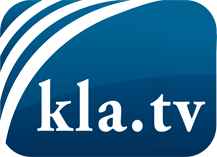 ciò che i media non dovrebbero tacerecose poco sentite, dal popolo, per il popoloinformazioni immancabili in oltre 70 lingue www.kla.tv/itResta sintonizzato!Abbonamento gratuito alla circolare con le ultime notizie: www.kla.tv/abo-itInformazioni per la sicurezza:Purtroppo le voci dissenzienti vengono censurate e soppresse sempre di più. Finché non riportiamo in linea con gli interessi e le ideologie della stampa del sistema, dobbiamo aspettarci che in ogni momento si cerchino pretesti per bloccare o danneggiare Kla.TV.Quindi collegati oggi stesso nella nostra rete indipendente da internet!
Clicca qui: www.kla.tv/vernetzung&lang=itLicenza:    Licenza Creative Commons con attribuzione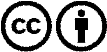 È benvenuta la distribuzione e la rielaborazione con attribuzione! Tuttavia, il materiale non può essere presentato fuori dal suo contesto. È vietato l'utilizzo senza autorizzazione per le istituzioni finanziate con denaro pubblico (Canone Televisivo in Italia, Serafe, GEZ, ecc.). Le violazioni possono essere perseguite penalmente.